Curriculum vitae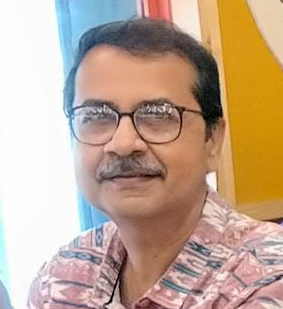 1. Name and full correspondence address 	: 	Dr. Gaurab Gangopadhyay							Professor							Department of Biological Sciences							(Erstwhile Division of Plant Biology)		Bose Institute (Unified Academic Campus)							EN 80, Sector V, Bidhan Nagar							Kolkata – 7000912. Email(s) and contact number(s) 		:	gaurab@jcbose.ac.in 							gaurabgangopadhyay@gmail.com     							8902781646 3. Institution 					:	Bose Institute, Kolkata			4. Date of Birth 				:	24.07.19665. Gender (M/F/T) 				:	M6. Category Gen/SC/ST/OBC 			: 	Gen7. Whether differently abled (Yes/No) 		:	No8. Academic Qualification (Undergraduate Onwards)  9. Ph. D thesis title, Guide’s Name, Institute/Organization/University, Year of Award:In vitro studies on salt and water stresses in Nicotiana tabacum L. var. Jayasri and Brassica juncea (L) Czern. Var. 85-59Bose Institute, degree under Date of submission: 15.12.1995, Date of award: 20.09.199710. Work experience (in chronological order):11. Professional Recognition/ Award/ Prize/ Certificate, Fellowship received by the applicant: 12. Publications: Total 86 as on 08.06.2024The list of significant publications for the last ten years (With Impact Factors of 2022): Najar MA and Gangopadhyay G 2024. Identification and validation of defense related candidate genes in Sesamum under artificial inoculation of Macrophomina phaseolina. Nucleus (Published online on 20.04.2024. https://doi.org/10.1007/s13237-024-00490-6) Impact Factor – 1.8 (2022)Banerjee, S and Gangopadhyay G 2024. Untargeted Metabolomics Reveals Altered Pathways in Phytoplasma‑Infected Sesame Plants. Plant Molecular Biology Reporter (Published online on 04.03.2024. https://doi.org/10.1007/s11105-024-01440-x) Impact Factor – 2.1 (2022)Awon VK, Dutta D, Banerjee S, Pal S and Gangopadhyay G 2024. Integrated metabolomics and transcriptomics analysis highlight key pathways involved in the somatic embryogenesis of Darjeeling tea. BMC Genomics 25:207 (Published online on 23.02.2024. https://doi.org/10.1186/s12864-024-10119-2) Impact Factor – 4.4 (2022)Dutta D, Harper A and Gangopadhyay G 2022. Transcriptomic analysis of high oil‑yielding cultivated white sesame and low oil‑yielding wild black sesame seeds reveal differentially expressed genes for oil and seed coat colour. Nucleus (Published online on 04.05.2022. https://doi.org/10.1007/s13237-022-00389-0) Impact Factor – 1.8 (2022)Pal S, and Gangopadhyay G 2022. Expression and in silico analysis of the pineapple SERK gene homologues during in vitro regeneration and induced Fusarium infection. Vegetos (Published online on 18 February 2022. https://doi.org/10.1007/s42535-022-00350-1) 789Dutta D, Banerjee S, Pal M and Gangopadhyay G 2022. Validation of determinate (dt) gene-based DNA marker in inter-specific hybrid sesame and in-silico analysis of the predicted dt protein structures. Physiology and Molecular Biology of Plants (Published online on 31 January 2022. https://doi.org/10.1007/s12298-022-01135-1) Impact Factor – 3.5 (2022)Datta D, Prasad R and Gangopadhyay G 2022. Inter‑specific hybrid sesame with high lignan content in oil reveals increased expression of sesamin synthase gene. Nucleus 65:7–18 (Published online 19 May, 2021. https://doi.org/10.1007/s13237-021-00354-3) Impact Factor – 1.8 (2022)Kumar D, Laha S and Gangopadhyay G 2021. In silico and expression analysis of Δ1-pyrroline-5-carboxylate synthetase in rice seedlings under NaCl stress. Research Journal of Biotechnology 16 (5): 31-40 789Sengupta S, Bhattacharya S, Karmakar A, Ghosh S, Sarkar S N, Gangopadhyay G, Datta K and Datta SK 2021. RNAi-mediated down-regulation of ITPK-2 enhanced inorganic phosphorus and minerals in the transgenic rice. Journal of Biosciences 46:32 (https://doi.org/10.1007/s12038-021-00154-6) Impact Factor – 2.9 (2022)Datta D, Awon VK and Gangopadhyay G 2021. Amino acid substitution in the conserved motifs of a hypothetical R-protein in sesame imparts a significant effect on ADP binding position and hydrogen bond interaction. Physiological and Molecular Plant Pathology 113: 101588  (https://doi.org/10.1016/j.pmpp.2020.101588) Impact Factor – 2.7 (2022)Datta D, Awon VK and Gangopadhyay G 2020. Transcriptomic dataset of cultivated (Sesamum indicum), wild (S. mulayanum), and inter-specific hybrid sesame in response to induced Macrophomina phaseolina infection. Data in Brief 33: 106448 (https://doi.org/10.1016/j.dib.2020.106448) Impact Factor – 1.2 (2022)Sultana M and Gangopadhyay G 2020. In silico structural analysis and ligand-binding predictions of a few developmental stage-specific proteins during in vitro morphogenesis in Vanilla. Vegetos 33:570-579 (https://doi.org/10.1007/s42535-020-00140-7) Published online 15.07.2020 Bhattacharya S, Sengupta S, Karmakar A, Sarkar SN, Gangopadhyay G, Datta K and Datta SK 2019. Genetically engineered rice with appA gene enhanced phosphorus and minerals. Journal of Plant Biochemistry and Biotechnology (https://doi.org/10.1007/s13562-019-00505-3) Impact Factor – 1.9 (2022)Laha S, Kumar D, Sengupta DN and Gangopadhyay G 2019. In silico characterization of SAMdC from Pokkali rice and its over-expression in transgenic tobacco. Vegetos (Springer) (https://doi.org/10.1007/s42535-019-00019-2) Bose. S., Gangopadhyay, G. and Sikdar, S.R. 2019. Rorippa indica HSPRO2 expression in transgenic Brassica juncea induces tolerance against mustard aphid Lipaphis erysimi. Plant Cell Tissue and Organ Culture 136: 431 – 443 (online version https://doi.org/10.1007/s11240-018-1524-4) Impact Factor – 3.0 (2022)Bose. S., Gangopadhyay, G. and Sikdar, S.R. 2018. RiHSPRO2, a nematode resistance protein-like homolog from a wild crucifer Rorippa indica (L.) Hiern, is a promising candidate to control mustard aphid Lipaphis erysimi. Arthropod-Plant Interactions 12:701–714 (online version https://doi.org/10.1007/s11829-018-9615-z) Impact Factor – 1.6 (2022)Sultana, M. and Gangopadhyay, G. 2018. Early expression of WUSCHEL is a marker for in vitro shoot morphogenesis in tobacco and Beta palonga. Plant Cell Tissue and Organ Culture 134: 277 – 288 (online version https://doi.org/10.1007/s11240-018-1421-x) Impact Factor – 3.0 (2022)Arora, V., Ghosh, M.K., Singh, P. and Gangopadhyay, G. 2018. Light regulation of nitrate reductase gene expression and enzyme activity in the leaves of mulberry. Indian Journal of Biochemistry and Biophysics 55: 62-66. Debnath, A.J., Gangopadhyay, G., Basu, D. and Sikdar, S.R. 2018. An efficient protocol for in vitro organogenesis of Sesamum indicum L. using cotyledon as explants. 3 Biotech 8:146 ( https://doi.org/10.1007/s13205-018-1173-7 ) Impact Factor – 2.8 (2022)Arora, V., Ghosh, M.K., Pal, S. and Gangopadhyay, G. 2017. Allele specific CAPS marker development and characterization of chalcone synthase gene in Indian mulberry (Morus spp., family Moraceae). PLOS ONE June 22, 2017 https://doi.org/10.1371/journal.pone.0179189 Impact Factor – 3.7 (2022)Arora, V., Sultana, M., Kumar, V. and Gangopadhyay, G. 2017. Isolation and characterization of BADH2 gene from in vitro propagated Pandanus amaryllifolius Roxb. Plant Cell Tissue and Organ Culture (online version DOI 10.1007/s11240-017-1209-4). Impact Factor – 3.0 (2022)13. Detail of patents. 14. Submissions to GenBank, NCBI database: Total 89 as on 24.01.202115. Completed funded project: 1Project entitled “Development of transgenic pineapple over-expressing AcSERK to combat fungal pathogens” funded by Department of Biotechnology, Govt of West Bengal (Memo No. 43(Sanc) – BT/ST/P/S&T/2G-32/2017 dtd 16.02.2018)16. Reviewer of the following Journals (Last five years):PLOS ONE (December 2018)The Nucleus (February 2019)Indian Journal of Genetics and Plant Breeding (February 2019)3 Biotech (October 2019)Applied Biological Research (March 2020)Genetic Resources and Crop Evolution (March 2020)Proceedings of the Indian National Science Academy (July 2020)African Journal of Agricultural Research (July 2020)3 Biotech (August 2020)African Journal of Agricultural Research (August 2020)Hort Science (September 2020)BMC Genomics (September 2020)Journal of Plant Breeding and Crop Science (September 2020)Hort Science (October 2020)The Nucleus (November 2020)Planta Medica (December 2020)BMC Plant Biology (December 2020)BIOCELL (January 2021)PROTOPLASMA (December 2021)PROTOPLASMA (January 2022)3 Biotech (April 2022)The chapter V of the book entitled “Genetics, Genomics and Breeding of Bamboos” (May 2022)The Nucleus (August 2022)Scientific Reports (December 2022)The Nucleus (January 2023). The Nucleus (June 2023).Plant Molecular Biology Reporter (February 2023). Scientific Reports (July 2023).The Nucleus (April 2024).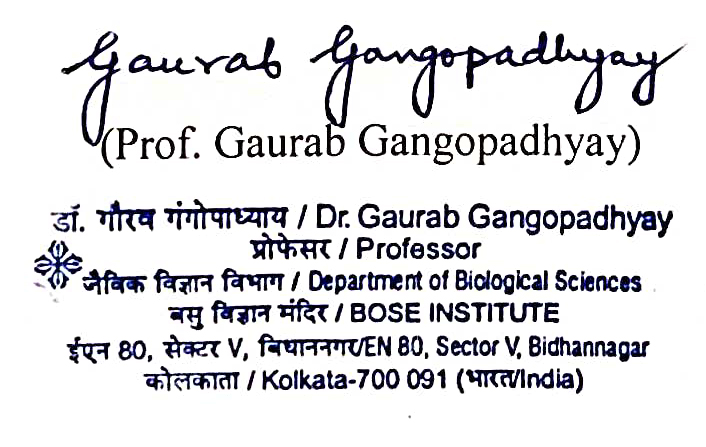 Degree Year Subject University/Institution % of marks 1. B.Sc.1986Botany (Hons.) / 61.32. M.Sc.1988 (result in 1989)Botany63.63. Ph.D.1997Science (Botany)-S.No. Positions held Name of the Institute From To Pay Scale 1Assistant ProfessorBose Institute23.06.200822.06.2012Rs. 15,600-39,100 GP Rs. 7,600/-2Associate ProfessorBose Institute23.06.201231.12.2018Rs. 37,400-67,000 GP Rs. 8,700/-3ProfessorBose Institute01.01.2019Till dateMatrix pay – Level 13A Rs. 1,47,600/-S.No Name of Award Awarding Agency Year 1Research Associateship (Ad hoc)CSIR1999S.No Patent Title Name of Applicant(s) Patent No. Award Date Agency/Country Status 1Downstream processing in micropropagationGangopadhyay, G. et al.770/Cal/99 dtd. 09.09.99